 NAJKNJIGOJEDA SKUPINA OŠ CIRKOVCE 2019-2020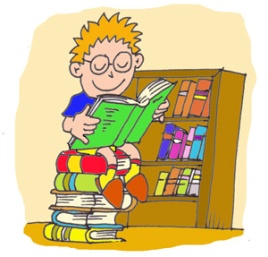                                            PRIJAVNICA   Število članov skupine:________________________________Ime skupine:________________________________________ Člani skupine: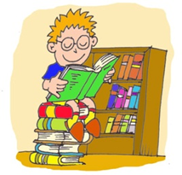 NAJKNJIGOJEDA SKUPINA OŠ CIRKOVCE 2019-2020                                     PRIJAVNICA   Število članov skupine:________________________________Ime skupine:________________________________________ Člani skupine:Ime in priimek učenca – člana skupineRazredIme in priimek učenca – člana skupineRazred